Голос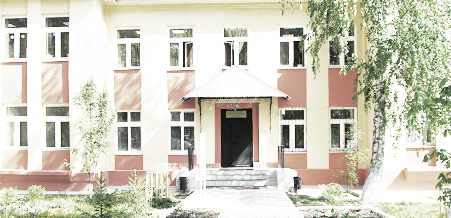 ДУБРАВЫПЕЧАТНОЕ СРЕДСТВО ИНФОРМАЦИИ АДМИНИСТРАЦИИ ГОРОДСКОГО ПОСЕЛЕНИЯ ПЕТРА ДУБРАВА муниципального района Волжский Самарской области   Вторник  17  декабря  2019 года                                                                         № 34  (147)                           Управление   Министерства юстиции Российской Федерации по   Самарской области    «13» декабря  2019 годаЗарегистрированы изменения в УставГосударственный регистрационный         № RU 63 5071012019001Начальник   Д.М. СержантовУправления Минюста                                                                                                             по  Самарской области          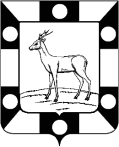 Собрание представителей городского поселения Петра Дубрава муниципального района Волжский Самарской областиТретьего созываРЕШЕНИЕ«12» ноября 2019г.                                                                                 № 163О внесении изменений в Устав городского поселения Петра Дубравамуниципального района Волжский Самарской областиВ соответствии со статьей 44 Федерального закона от 06.10.2003 № 131-ФЗ «Об общих принципах организации местного самоуправления в Российской Федерации», с учетом заключения о результатах публичных слушаний по проекту решения Собрания представителей городского поселения Петра Дубрава муниципального района Волжский Самарской области «О внесении изменений в Устав городского поселения Петра Дубрава муниципального района Волжский Самарской области» от «02» ноября 2019 года, Собрание представителей городского поселения Петра Дубрава муниципального района Волжский Самарской области РЕШИЛО:Внести следующие изменения в Устав городского поселения Петра Дубрава муниципального района Волжский Самарской области, принятый решением Собрания представителей городского поселения Петра Дубрава муниципального района Волжский Самарской области от 23.06.2014 № 144 (далее – Устав):в статье 7 Устава:                                                                                                      а) пункт 22 изложить в следующей редакции: «22) утверждение генеральных планов поселения, правил землепользования и застройки, утверждение подготовленной на основе генеральных планов поселения документации по планировке территории, выдача градостроительного плана земельного участка, расположенного в границах поселения, выдача разрешений на строительство (за исключением случаев, предусмотренных Градостроительным кодексом Российской Федерации, иными федеральными законами), разрешений на ввод объектов в эксплуатацию при осуществлении строительства, реконструкции объектов капитального строительства, расположенных на территории поселения, утверждение местных нормативов градостроительного проектирования поселений, резервирование земель и изъятие земельных участков в границах поселения для муниципальных нужд, осуществление муниципального земельного контроля в границах поселения, осуществление в случаях, предусмотренных Градостроительным кодексом Российской Федерации, осмотров зданий, сооружений и выдача рекомендаций об устранении выявленных в ходе таких осмотров нарушений, направление уведомления о соответствии указанных в уведомлении о планируемых строительстве или реконструкции объекта индивидуального жилищного строительства или садового дома (далее – уведомление о планируемом строительстве) параметров объекта индивидуального жилищного строительства или садового дома установленным параметрам и допустимости размещения объекта индивидуального жилищного строительства или садового дома на земельном участке, уведомления о несоответствии указанных в уведомлении о планируемом строительстве параметров объекта индивидуального жилищного строительства или садового дома установленным параметрам и (или) недопустимости размещения объекта индивидуального жилищного строительства или садового дома на земельном участке, уведомления о соответствии или несоответствии построенных или реконструированных объекта индивидуального жилищного строительства или садового дома требованиям законодательства о градостроительной деятельности при строительстве или реконструкции объектов индивидуального жилищного строительства или садовых домов на земельных участках, расположенных на территориях поселений, принятие в соответствии с гражданским законодательством Российской Федерации решения о сносе самовольной постройки, решения о сносе самовольной постройки или ее приведении в соответствие с предельными параметрами разрешенного строительства, реконструкции объектов капитального строительства, установленными правилами землепользования и застройки, документацией по планировке территории, или обязательными требованиями к параметрам объектов капитального строительства, установленными федеральными законами (далее также – приведение в соответствие с установленными требованиями), решения об изъятии земельного участка, не используемого по целевому назначению или используемого с нарушением законодательства Российской Федерации, осуществление сноса самовольной постройки или ее приведения в соответствие с установленными требованиями в случаях, предусмотренных Градостроительным кодексом Российской Федерации;»;                                           б) в пункте 40 слова «государственном кадастре недвижимости» заменить словами «кадастровой деятельности»;  2) в статье 8 Устава:а) в подпункте 13 пункта 1 слова «мероприятий по отлову и содержанию безнадзорных животных, обитающих» заменить словами «деятельности по обращению с животными без владельцев, обитающими»;  б) подпункт «13) оказание содействия…» считать подпунктом 14;                                        в) дополнить пункт 1 подпунктом 15 следующего содержания: «15) осуществление мероприятий по защите прав потребителей, предусмотренных Законом Российской Федерации от 07.02.1992 № 2300-1 «О защите прав потребителей».»;                                                                                                                      3) подпункт 5 пункта 1 статьи 10 Устава признать утратившим силу;                      4) пункт 6 статьи 23 Устава изложить в следующей редакции: «6. Сход граждан, предусмотренный настоящей статьей, правомочен при участии в нем более половины обладающих избирательным правом жителей населенного пункта. В случае, если в населенном пункте отсутствует возможность одновременного совместного присутствия более половины обладающих избирательным правом жителей данного населенного пункта, сход граждан в соответствии с настоящим Уставом проводится поэтапно в срок, не превышающий одного месяца со дня принятия решения о проведении схода граждан. При этом лица, ранее принявшие участие в сходе граждан, на последующих этапах участия в голосовании не принимают. Решение такого схода граждан считается принятым, если за него проголосовало более половины участников схода граждан.»;                                     5) в статье 38 Устава:                                                                                                         а) название статьи изложить в следующей редакции: «Статья 38. Основания досрочного прекращения полномочий и меры ответственности депутата Собрания представителей поселения»;                                                                        б)  пункт 1 дополнить подпунктом 10.1 следующего содержания: «если иное не предусмотрено Федеральным законом от 06.10.2003 № 131-ФЗ «Об общих принципах организации местного самоуправления в Российской Федерации;»;                            в) дополнить пунктом 3 следующего содержания: «3. Порядок принятия решения о применении к депутату Собрания представителей поселения мер ответственности, указанных в части 7.3-1 статьи 40 Федерального закона от 06.10.2003 № 131-ФЗ «Об общих принципах организации местного самоуправления в Российской Федерации», определяется решением Собрания представителей поселения в соответствии с законом Самарской области.»;  6) в статье 42 Устава:                                                                                         а) название статьи изложить в следующей редакции: «Статья 42. Досрочное прекращение полномочий и меры ответственности Главы поселения»;               б) дополнить абзацем следующего содержания: «Порядок принятия решения о применении к Главе поселения мер ответственности, указанных в части 7.3-1 статьи 40 Федерального закона от 06.10.2003 № 131-ФЗ «Об общих принципах организации местного самоуправления в Российской Федерации», определяется решением Собрания представителей поселения в соответствии с законом Самарской области.»;                                                                                7) в статье 54 Устава:                                                                                            а) подпункт 10 пункта 1 дополнить  абзацами следующего содержания: «Порядок предоставления помещений для встреч депутатов с избирателями устанавливается решением Собрания представителей поселения. При установлении решением Собрания представителей поселения порядка предоставления помещений для встреч депутатов с избирателями учитываются следующие критерии, которым должно отвечать соответствующее помещение: 1) соответствие помещения требованиям санитарно-эпидемиологического законодательства; 2) обеспечение права депутата на беспрепятственный доступ и использование помещение в пределах рабочего времени, с соблюдением внутри объектного и пропускного режимов, установленных в организации, в ведении которой находится соответствующее помещение; 3) площадь помещения не менее 10 квадратных метров.»;  б) подпункт 14 пункта 1 изложить в следующей редакции: «14) право депутата Собрания представителей поселения на профессиональное образование и дополнительное профессиональное образование в целях решения вопросов местного значения в порядке и на условиях, установленных решением Собрания представителей поселения, за счет средств местного бюджета;»;  8) дополнить статью 57 Устава пунктом 8 следующего содержания:               «8. Изменение Устава поселения, изменяющее численность депутатов Собрания представителей поселения, вступает в силу после истечения срока полномочий Собрания представителей поселения, принявшего муниципальный правовой акт о внесении указанного изменения в Устав поселения.»;    9) в пункте 2 статьи 68 Устава слово «закрытых» заменить словом «непубличных».                                                                                                                                                2. Поручить Главе городского поселения Петра Дубрава муниципального района Волжский Самарской области направить настоящее Решение на государственную регистрацию в течение 15 (пятнадцати) дней со дня принятия настоящего Решения.                                                                                           3. После государственной регистрации вносимых настоящим Решением изменений в Устав городского поселения Петра Дубрава муниципального района Волжский Самарской области осуществить официальное опубликование настоящего Решения.                                                                              4. Настоящее Решение вступает в силу со дня его официального опубликования.Председатель Собрания представителей городского поселения Петра Дубравамуниципального района ВолжскийСамарской области                                                                         Л.Н.ЛарюшинаГлава городского поселения Петра Дубрава муниципального района ВолжскийСамарской области                                                                 В.А.КрашенинниковСоучредители: Администрация городского поселения Петра Дубрава муниципального района Волжский Самарской области и Собрание представителей городского поселения Петра Дубрава муниципального района Волжский Самарской области.Издатель - Администрация городского поселения Петра Дубрава муниципального района Волжский Самарской области.Главный редактор  - Арефьева С.А.Заместитель гл. редактора - Богомолова Т.А.Ответственный секретарь  - Тугунова Л.А.Тираж – 250 экземпляров.АДРЕС:  443546, Самарская обл., Волжский р-н, пос. Петра-Дубрава, ул. Климова, дом 7,Тел. 226-25-12, 226-16-15, e-mail: glavap-d@mail.ru